Lebenslauf Persönliche AngabenBerufserfahrung07/2022-12/2022		Praktikum Musterfirma, 78910 StadtAusbildungKenntnisseInteressenAktueller Aufenthaltsort, 1. April 2023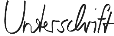 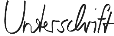 Max MustermannName, VornameMustermann, MaxGeburtsdatum13.11.1990AdresseMusterstraße 28, 07384 MusterstadtTelefon +4900 11 22 33E-Mail maxmustermann@mail.de 01/2023 - heuteStellenbezeichnungFirmenname GmbH, 12345 StadtTätigkeit 120222018Musteruniversität, 34567 StadtSchulname, 12345 StadtIT-KenntnisseMicrosoft Word – sehr gutMicrosoft Excel – gutSprachkenntnisseDeutsch – MutterspracheEnglisch – Fließend in Wort und SchriftFranzösisch - GrundkenntnisseHobbysDesign, Fotografie, Apps programmierenSportverein e.V.Sport